Внеклассное мероприятие "Счастье быть вместе". 7–9-е классыЦель: популяризация семейных ценностей.Задачи:сформировать положительное отношение обучающихся к браку и семье;способствовать развитию интереса «Что такое семья?», определению своего отношения к семье как общественной и общечеловеческой ценности;Воспитывать культуру межличностных отношений;Уметь решать конфликтные ситуации в семье.Оборудование: интерактивная доска с проектором.Ход занятияПесня Льва Лещенко «Родительский дом». Педагог: Добрый день, ребята. Скажите, пожалуйста, о чём эта песня.Ответы детей: О доме, о любви, о семье, о родителях.Педагог: Правильно, и о доме, и о родителях, которые всегда ждут своих детей, но наверно и о семье. СЕМЬЯ – какое тёплое слово, не правда ли? СЕМЬ Я., Что вы слышите?Ответы детей: Цифру 7 и букву «Я».Педагог: Верно, говоря СЕМЬЯ, мы слышим букву «Я» семь раз, а почему? В этом разобраться нам поможет юмористическое стихотворение.Воспитанник:Как появилось слово « СЕМЬЯ»,
Когда-то о нём не слыхала земля,
Но Еве сказал перед свадьбой Адам, 
Сейчас я тебе семь вопросов задам!
- Кто деток родит мне, богиня моя?
- И Ева тихонько ответила: «Я»,
- Кто платье сошьёт мне, постирает бельё,
Меня приласкает, украсит жильё?
Ответь на вопросы, подруга моя?
- Я, я, я Ева молвила: «Я».
И так на земле появилась семья.Педагог:  Я неслучайно выбрала тему занятия о семье «Счастье быть вместе». Вы взрослые юноши и девушки, пройдёт немного времени и каждый из вас создаст свою семью. И мне очень хочется, чтобы вы ответственно отнеслись к данному поступку, чтобы ваша семья была дружной, счастливой. Семья – неотъемлемая ячейка общества. Ни одно сколько-нибудь цивилизованное общество не обходилось без семьи. Для каждого человека семья – начало начал. Понятие счастья почти каждый человек связывает, прежде всего, с семьёй: «Счастлив тот, кто счастлив в своём доме».Педагог: Что значит семья? Чем семья отличается от нескольких друзей? Зачем жить семьей, если можно жить по отдельности? Ответы воспитанников.Семья – самое главное в жизни. От того, как живут люди в семье, зависит их настроение, успехи в работе и даже здоровье. Человек, у которого нет семьи, беднее того, у которого семья есть.Наша школа – БОЛЬШАЯ ШКОЛЬНАЯ СЕМЬЯ. Воспитатели – ваши вторые мамы. Посмотрим презентацию про жизнь в нашей большой семье.Презентация «Школьная семья» созданная ребятами.-Как вы думаете, какие бывают семьи? (мнения детей)Семьи бывают разные. Семья может быть многодетной, где больше трех детей. Может быть неполной, где кроме детей, только мама или только папа. Есть братья и сестры, тети и дяди, бабушки и дедушки. А каких вы еще знаете родственников? Попытаемся выяснить.К вам пришли свекровь и свёкор. Кто это? (Ответ: родители мужа)К вам пришли тесть и теща. Кто это? (Ответ: родители жены)Но есть ещё и другие родственники. Это шурин, деверь, золовка, свояченица. Вот сейчас мы с вами при помощи кроссворда сможем ответить на эти вопросы.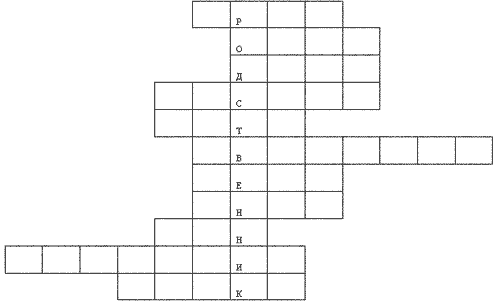 Сын моей матери.Мой родитель.Брат отца или матери.Девочка, которая имеет родителей, как у меня.Та, что дала нам жизнь.“Святая кровь” – мать мужа.Сестра мамы или папы.Сын моего ребенка.Мой наследник.Сын моей сестры или брата.11.Отец мужа. Педагог: А теперь повторим и запомним.свекровь (мать мужа).свекор (отец мужа).теща (мать жены).тесть (отец жены).зять (муж дочери).сноха (жена сына).золовка (сестра мужа, жена брата).деверь (брат мужа).шурин (брат жены).свояченица (сестра жены).свояки (женатые на родных сестрах).мачеха (неродная мать).отчим (неродной отец).падчерица (неродной ребенок одному из супругов).Педагог: Рождаясь, человек получает имя. Наши предки придавали имени особое значение. Считалось, что оно во многом определяет дальнейшую жизнь ребенка, его успехи и неудачи, достоинства и пороки. Вот почему в старину имя давалось или по церковным книгам в честь святого или в честь кого-либо из членов семьи. Моя дочь получила своё имя как у бабушки. Поднимите руку те, имя которых совпадает с именами близких или дальних родственников.Педагог: В каждой семье родители называют своего ребёнка ласковым именем, вот я свою доченьку называю котёнок, а как называют вас? Или как бы хотелось, чтоб вас называли.Особое значение для каждой семьи имеют ее обычаи и традиции. Например, в моей семье есть традиция встречать Новый год только в кругу семьи, выпускать Новогоднюю газету, дарить подарки.Каждая семья – это свой особый мир, свои традиции, обычаи. Должны ли в каждой семье быть свои традиции? Какие традиции есть в ваших семьях.  Давайте вспомним замечательные традиции, издавна укоренившиеся в русских семьях. «Традиции русских семей»Собираться всей семьей в родительском доме в праздники, а также отмечать семейные праздники;Всем вместе петь и играть на музыкальных инструментах;Приглашать гостей и собирать застолье;Собирать и хранить семейные фотографии;Хранить вещи, принадлежавшие родственникам, как предметы старины и как память о родных и близких;Представители одной семьи занимались одним видом деятельности. Так рождались династии гончаров, военных, строителей, швей и т.д.Педагог: Церковь считает, что главой семьи является муж, он должен взять на себя все трудности и удары жизни, ради любви к своей семье. 
Жена должна быть верной помощницей мужу, стремиться разделить все трудности и заботы его. А дети должны уважать своих родителей, соблюдая церковную заповедь: «Почитай отца твоего и матерь твою, и тогда ты счастлив будешь на земле».Ребятам предлагается объяснить смысл высказывания:Педагог: Семья – величайшая ценность для каждого человека. Это понимают все. Но настоящую семью могут создавать люди, подготовленные не только к праздникам семейной жизни, но и к ее будням, умеющие не только танцевать и веселиться, но и хорошо работать. Растить детей, содержать дом. Без проблем в семье не бывает. Представьте себя в роли родителей. Итак, уважаемые «родители», вам необходимо решить неожиданную для вас семейную ситуацию. Как?Вы родители, у вас 14-летняя дочь. Дочь у вас развитая, умная, хорошо учится, занимается музыкой (иначе быть не может, ведь вы мечтали иметь именно такую дочь). У вас с ней нормальные отношения, она вам многое доверяет, и вдруг оказывается, что ваша дочь связалась с плохой компанией, начала курить, пить пиво и перестала ходить в школу. Как разрешить эту ситуацию?Вы родители, у вас 14-летняя дочь. Дочь у вас развитая, умная, хорошо учится, занимается музыкой (иначе быть не может, ведь вы мечтали иметь именно такую дочь). У вас с ней нормальные отношения, она вам многое доверяет. Оказывается, ваша дочь любит одного парня, встречается с ним, а вам он не нравится.Вы много работаете, часто очень заняты, поэтому просите своего ребенка сделать необходимую работу по дому. Ребенок находит тысячу отговорок, но при этом успевает поболтать с друзьями, посмотреть телевизор. Как только родители начинают ругать, уходит к себе в комнату и на просьбы родителей не реагирует.Иногда для разрешения каких-либо ситуаций необходимо обратиться к профессионалу – психологу. Также при разрешении конфликтных ситуаций вам могут помочь умные книги. Вы можете также позвонить по телефонам доверия (узнать телефон доверия наш) «Жизнь – это дорога, полная испытаний. Будь готов пройти их». Мы сегодня с вами говорим о семье, о счастливой семье. А, что такое счастье? Счастье – состояние довольства, благополучия, радости от полноты жизни, от удовлетворения жизнью.Вам дается «сердце семьи», напишите на нем, что необходимо, чтобы семья была счастлива (любовь, взаимопонимание, поддержка, уважение, забота и т.д.) (Дать ребятам вырезанные из бумаги сердечки и попросить их написать без чего семья не будет счастливой, а потом эти сердечки прикрепить на доску на одно большое сердце)Семья – это труд, друг о друге забота,
Семья – это много домашней работы.Семья – это важно! 
Семья – это сложно! 
Но счастливо жить одному невозможно!Всегда будьте вместе, любовь берегите,
Обиды, и ссоры подальше гоните,
Хочу, чтоб про вас говорили друзья:Какая хорошая Ваша семья!Педагог: Давайте подытожим наш разговор. Из чего же складывается семейное счастье?     Существует легенда о том, « Как появилась дружная семья».     Давным-давно жила семья, в которой было 100 человек, но не было между ними согласия. Устали они от ссор и раздоров. И вот  решили члены семьи обратиться к мудрецу, чтобы он научил их жить дружно. Мудрец внимательно выслушал просителей и сказал: «Никто не научит вас жить счастливо, вы должны сами понять, что вам нужно для счастья, напишите, какой вы  хотите видеть свою семью».  Собралась эта огромная семья на семейный совет и решили они, чтобы  семья была дружной, надо относиться друг к другу, придерживаясь  качеств…(учитель делает паузу)- Как вы думаете, о каких качествах говорили в семье?Если каждый член семьи будет следовать этим правилам, то в семье будут царить: мир и согласие.  А значит, все будут счастливы.Условия семейного счастьяУмение уступать в споре, особенно если ты не правРавное выполнение всех семейных обязанностейСовместная забота о детях и совместное воспитание ихВзаимопомощь в любых обстоятельствахПринимать решения совместно: «Семейное счастье зависит от каждого из членов семьи»Каждый из вас в будущем создаст свою семью. Надеюсь, они будут счастливыми, но и сегодня вы можете каждый день дарить своим близким счастье. Желаю вашим семьям добра, мира, дружбы и взаимоуважения. Пусть в каждом вашем доме будет тепло и солнечно.